                                                                            Α/Α…………………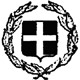 ΕΛΛΗΝΙΚΗ ΔΗΜΟΚΡΑΤΙΑ                                                      Ημερομηνία…………………………. ΝΟΜΟΣ ΑΤΤΙΚΗΣ                                                                 Αρ. πρωτ:……………………………ΔΗΜΟΣ ΝΕΑΣ ΦΙΛΑΔΕΛΦΕΙΑΣ – ΝΕΑΣ ΧΑΛΚΗΔΟΝΑΣ.ΔΙΕΥΘΥΝΣΗ ΔΙΟΙΚΗΤΙΚΩΝ ΥΠΗΡΕΣΙΩΝ.ΤΜΗΜΑ ΑΝΘΡΩΠΙΝΟΥ ΔΥΝΑΜΙΚΟΥΑ  Ι  Τ  Η  Σ  Η.   ΠΡΟΣ:  ΔΗΜΟ ΝΕΑΣ ΦΙΛΑΔΕΛΦΕΙΑΣ – ΝΕΑΣ ΧΑΛΚΗΔΟΝΑΣ.Σας αναφέρω ότι έχω:                                                                                               ΣΥΝΟΛΟ ΜΟΡΙΩΝ:       ………………………………Δήλωσε τις προτιμήσεις σου (κατά προτεραιότητα) για το πρόγραμμα που επιθυμείς να εργαστείς την φετινή περίοδο**:ΠΡΟΓΡΑΜΜΑ 1______________________________________________________________________ΠΡΟΓΡΑΜΜΑ 2______________________________________________________________________ΠΡΟΓΡΑΜΜΑ 3______________________________________________________________________ΠΡΟΓΡΑΜΜΑ 4______________________________________________________________________ΠΡΟΓΡΑΜΜΑ 5______________________________________________________________________ΠΡΟΓΡΑΜΜΑ 6________________________________________________________________** Τα προγράμματα «ΑΘΛΗΣΗΣ ΓΙΑ ΟΛΟΥΣ» που θα υλοποιηθούν την περίοδο 2022-2023 στο Δήμο Νέας Φιλαδέλφειας–Νέας Χαλκηδόνας είναι: 1. «ΑΘΛΗΣΗ & ΠΑΙΔΙ» 2. «ΑΘΛΗΣΗ στην ΕΦΗΒΙΚΗ ΗΛΙΚΙΑ» 3. «ΑΘΛΗΣΗ ΕΝΗΛΙΚΩΝ» 4. «ΑΘΛΗΣΗ ΓΥΝΑΙΚΩΝ» 5. «ΑΘΛΗΣΗ στην Γ΄ ΗΛΙΚΙΑ» 6. «ΑΘΛΗΣΗ στην Προσχολική ΗΛΙΚΙΑ». Στη συνέχεια επισυνάπτω:Βιογραφικό σημείωμα που να αναφέρεται στην προϋπηρεσία στα προγράμματα, στην επιμόρφωση μέσω σεμιναρίων, στην απόκτηση άλλου πτυχίου ή μεταπτυχιακού τίτλου ή ειδικότητας κ.λπ. Υπεύθυνη δήλωση του Ν.1599/1986 ότι τα στοιχεία που αναφέρονται στην αίτηση και στο βιογραφικό σημείωμα είναι αληθή, ότι δεν υπάρχει κώλυμα κατά το άρθρο 16 του Ν.3584/07 και ότι θα απασχοληθώ σε όποια Δημοτική ενότητα μου υποδειχθεί.Φωτοτυπία πτυχίου Φυσικής Αγωγής, ειδικότητας, μεταπτυχιακού τίτλου ή διδακτορικού διπλώματος ή ισότιμου τίτλου σπουδών της αλλοδαπής αναγνωρισμένου στην Ελλάδα.Φωτοτυπία της αστυνομικής ταυτότητας. Πιστοποιητικό οικογενειακής κατάστασης. Βεβαίωση του Δήμου περί μόνιμης κατοικίας. Βεβαίωση του Ο.Α.Ε.Δ. ότι είναι άνεργος.Έγγραφα που αποδεικνύουν προϋπηρεσία, όπως:Βεβαιώσεις ή άλλα αποδεικτικά στοιχεία του κυρίου φορέα ασφαλιστικής κάλυψης (μισθολογικές καταστάσεις Ι.Κ.Α. ή άλλων ασφαλιστικών ταμείων) ή βεβαιώσεις ή άλλα αποδεικτικά στοιχεία φορολογικού χαρακτήρα (αποδείξεις παροχής υπηρεσιών, κ.λπ.) ή πιστοποιητικά προϋπηρεσίας θεωρημένα από την Επιθεώρηση Εργασίας και δικαιολογητικά που να αποδεικνύουν όσα αναφέρονται στο βιογραφικό σημείωμα και τα οποία αποτέλεσαν κριτήριο επιλογής.9. Έγγραφα που αποδεικνύουν την ιδιότητα του πολυτέκνου ή του γονέα μονογονεϊκής οικογένειας σύμφωνα με την ισχύουσα νομοθεσία.Ημερομηνία:….../……./2023.Ο/Η αιτών-ούσα.ΕΠΩΝΥΜΟ:ΟΝΟΜΑ:ΟΝΟΜΑ ΠΑΤΕΡΑ:ΟΝΟΜΑ ΜΗΤΕΡΑΣ:ΗΜΕΡΟΜΗΝΙΑ ΓΕΝΝΗΣΗΣ:Δ/ΝΣΗ ΚΑΤΟΙΚΙΑΣ:ΤΗΛΕΦΩΝΟ ΟΙΚΙΑΣ: ΔΗΜΟΣ:ΚΙΝΗΤΟ ΤΗΛΕΦΩΝΟ:E-mail:ΤΥΠΙΚΑ ΠΡΟΣΟΝΤΑΤΥΠΙΚΑ ΠΡΟΣΟΝΤΑΜΟΡΙΑΕΙΔΙΚΟΤΗΤΑ:ΕΙΔΙΚΟΤΗΤΑ:ΔΕΥΤΕΡΕΥΟΥΣΕΣ ΕΙΔΙΚΟΤΗΤΕΣ:ΔΕΥΤΕΡΕΥΟΥΣΕΣ ΕΙΔΙΚΟΤΗΤΕΣ:ΗΜΕΡΟΜΗΝΙΑ ΚΤΗΣΗΣ ΠΤΥΧΙΟΥ:ΗΜΕΡΟΜΗΝΙΑ ΚΤΗΣΗΣ ΠΤΥΧΙΟΥ:ΒΑΘΜΟΣ ΠΤΥΧΙΟΥ:ΒΑΘΜΟΣ ΠΤΥΧΙΟΥ:ΜΕΤΑΠΤΥΧΙΑΚΟ ΔΙΠΛΩΜΑ:                     ΝΑΙ                                  ΟΧΙΜΕΤΑΠΤΥΧΙΑΚΟ ΔΙΠΛΩΜΑ:                     ΝΑΙ                                  ΟΧΙΔΙΔΑΚΤΟΡΙΚΟ ΔΙΠΛΩΜΑ:                         ΝΑΙ                                  ΟΧΙΔΙΔΑΚΤΟΡΙΚΟ ΔΙΠΛΩΜΑ:                         ΝΑΙ                                  ΟΧΙΔΗΜΟΤΗΣ ΔΗΜΟΥ (απαραίτητη η υποβολή πιστοποιητικού Δήμου):ΔΗΜΟΤΗΣ ΔΗΜΟΥ (απαραίτητη η υποβολή πιστοποιητικού Δήμου):ΠΡΟΫΠΗΡΕΣΙΑ ΣΤΑ Π.Α.γ.Ο.ΠΡΟΫΠΗΡΕΣΙΑ ΣΤΑ Π.Α.γ.Ο.ΔΙΑΡΚΕΙΑ ΑΠΑΣΧΟΛΗΣΗΣ από……….έως………….ΦΟΡΕΑΣ ΑΠΑΣΧΟΛΗΣΗΣΩΡΕΣ ΑΠΑΣΧΟΛΗΣΗΣ /  ΕΒΔΟΜΑΔΑ